ИЗВЕЩЕНИЕ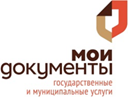 КассирПолучатель платежа: ИНН 7703037039  КПП: 770301001УФК по Московской области (ГУ МВД России по Московской области)(наименование получателя)Банк получателя:  ГУ Банка России по ЦФО/УФК по Московской области, г. Москва(наименование банка получателя средств)БИК 004525987 е.к.с. 40102810845370000004, счет 03100643000000014800КБК 188 1 08 07100 01 8034 110 ОКТМО  46707000Получатель платежа: ИНН 7703037039  КПП: 770301001УФК по Московской области (ГУ МВД России по Московской области)(наименование получателя)Банк получателя:  ГУ Банка России по ЦФО/УФК по Московской области, г. Москва(наименование банка получателя средств)БИК 004525987 е.к.с. 40102810845370000004, счет 03100643000000014800КБК 188 1 08 07100 01 8034 110 ОКТМО  46707000ИЗВЕЩЕНИЕКассирИЗВЕЩЕНИЕКассир(фамилия, имя, отчество, адрес плательщика)(фамилия, имя, отчество, адрес плательщика)ИЗВЕЩЕНИЕКассирИЗВЕЩЕНИЕКассирИЗВЕЩЕНИЕКассирВИД УСЛУГСуммаИЗВЕЩЕНИЕКассирГосударственная пошлина за выдачу и обмен паспорта гражданина РФИнн Плательщика хххххххххххх   300                            Руб.ИЗВЕЩЕНИЕКассир_____________________________________________________________(сумма прописью)Плательщик «___» _________20    г.                                                                                        (подпись плательщика)_____________________________________________________________(сумма прописью)Плательщик «___» _________20    г.                                                                                        (подпись плательщика)КВИТАНЦИЯКассирПолучатель платежа: ИНН 7703037039  КПП: 770301001УФК по Московской области (ГУ МВД России по Московской области)(наименование получателя)Банк получателя:  ГУ Банка России по ЦФО/УФК по Московской области, г. Москва(наименование банка получателя средств)БИК 004525987 е.к.с. 40102810845370000004, счет 03100643000000014800КБК 188 1 08 07100 01 8034 110 ОКТМО  46707000Получатель платежа: ИНН 7703037039  КПП: 770301001УФК по Московской области (ГУ МВД России по Московской области)(наименование получателя)Банк получателя:  ГУ Банка России по ЦФО/УФК по Московской области, г. Москва(наименование банка получателя средств)БИК 004525987 е.к.с. 40102810845370000004, счет 03100643000000014800КБК 188 1 08 07100 01 8034 110 ОКТМО  46707000КВИТАНЦИЯКассирКВИТАНЦИЯКассир(фамилия, имя, отчество, адрес плательщика)(фамилия, имя, отчество, адрес плательщика)КВИТАНЦИЯКассирКВИТАНЦИЯКассирКВИТАНЦИЯКассирВИД УСЛУГСуммаКВИТАНЦИЯКассирГосударственная пошлина за выдачу и обмен паспорта гражданина РФИнн Плательщика хххххххххххх         300                      Руб.КВИТАНЦИЯКассир_____________________________________________________________(сумма прописью)Плательщик «___» _________20    г.                                                                                        (подпись плательщика)_____________________________________________________________(сумма прописью)Плательщик «___» _________20    г.                                                                                        (подпись плательщика)